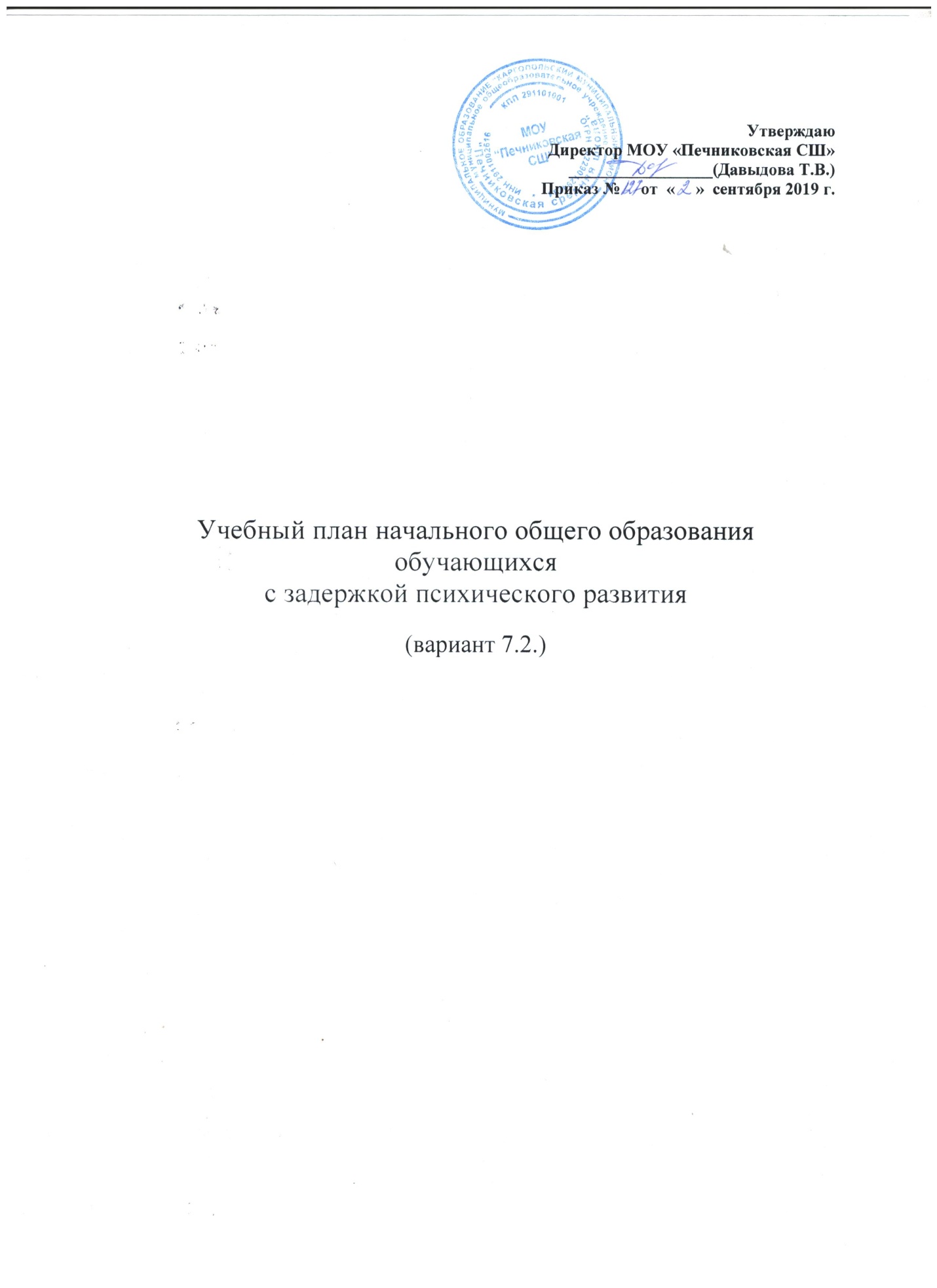                                                                                                    Утверждаю                         Директор МОУ «Печниковская СШ»	   _________________(Давыдова Т.В.)Приказ №     от  «     »  сентября 2019 г.Учебный план начального общего образования обучающихсяс задержкой психического развития(вариант 7.2.)Пояснительная записка	Учебный план составлен  основе следующих документов:1.Федерального закона  Российской федерации от 29.12.2012 г. № 273 «Об образовании в  РФ»;2.Закон Российской Федерации от 25 октября 1991 г. № 1807-1 «О языках народовРоссийской Федерации» (в редакции Федерального закона № 185-ФЗ);3.СанПиН 2.4.2.2821-10 "Санитарно-эпидемиологические требования к условиям и организации обучения в общеобразовательных учреждениях" (утверждены Постановлением Главного государственного  санитарного  врача  Российской Федерации  от 29.12.2010, рег. № 189, зарегистрированы в Минюсте России 3 марта ., рег. № 19993); (Раздел Х  «Гигиенические требования к режиму образовательного процесса»)4. Приказа Министерства образования и науки Российской Федерации от 19.12.2014 г. № 1598  «Об утверждении федерального государственного образовательного стандарта начального общего образования обучающихся с ограниченными возможностями здоровья.5.Федеральный перечень учебников, рекомендованных к использованию при реализации имеющих государственную аккредитацию образовательных программ НОО,ОО,СОО, утвержденный приказом Министерства образования и науки РФ от 31.03.2014 г.№2536. Приказ Министерства образования и науки Российской Федерации № 38 от 26 января 2016 г. "О внесении изменений в федеральный перечень учебников, рекомендуемых к использованию при реализации имеющих государственную аккредитацию образовательных программ начального общего, основного общего, среднего общего образования, утвержденный приказом Министерства образования и науки Российской Федерации от 31 марта 2014 г. № 253";Учебный план является основным механизмом реализации АООП НОО обучающихся с ЗПР.В соответствии с Уставом МОУ «Печниковская средняя школа» данный учебный план обеспечивает следующий режим работы школы: -школа работает в режиме 5-дневной рабочей недели ; -продолжительность учебного года: 1 класс -33 учебных недели, 2-4 классы- 34 учебных недели;- продолжительность урока составляет : в 1 классе- использование "ступенчатого" режима обучения в первом полугодии (в сентябре, октябре - по 3 урока в день по 35 минут каждый, в ноябре - декабре - по 4 урока по 35 минут каждый; январь - май - по 4 урока по 45 минут каждый); 2-4 классах-45 минут. Обучение проводится без балльного оценивания знаний обучающихся и домашних заданий (пп 10.10 Сан ПиН 2.4.2. 2821-10). - продолжительность каникул в течение учебного года составляет не менее 30 календарных дней, летом - не менее 8 недель. Для обучающихся 1 класса устанавливаются в течение года дополнительные недельные каникулы.Учебный план обеспечивает достижение важнейших целей современного начального образования:- формирование гражданской идентичности обучающихся;- приобщение обучающихся к общекультурным и национальным ценностям, информационным технологиям;- формирование здорового образа жизни, элементарных правил поведения в экстремальных ситуациях;- личностное развитие обучающихся в соответствии с их индивидуальностью;- готовность обучающихся к продолжению образования на уровне основного общего образования.Учебный план для 1-4 классов включает в себя обязательную часть и часть, формируемую участниками образовательных отношений. Обязательная часть учебного плана отражает содержание начального общего образования и представлена следующим образом:СОДЕРЖАНИЕ ПРЕДМЕТНЫХ ОБЛАСТЕЙОсобенности реализации содержания начального общего образования.Учебный план начального общего образования обеспечивает преподавание и изучение русского языка как государственного языка РФ и как родного в соответствии с положением «О языке образования» и с учетом мнения обучающихся, их родителей (законных представителей).Учебный предмет «Искусство» на ступени начального общего образования состоит из двух учебных предметов: «Изобразительное искусство» и «Музыка». Учебный предмет Родной язык (русский) и  «Литературное чтение на родном языке» в 4 классе интегрируется  через предмет русский язык и литературное чтение.Курс «ОРКСЭ» вводится в 4 классе 1 час в неделю.Учебный предмет «Информатика и ИКТ» при пятидневной учебной неделе реализуется через предметы: «Математика» (раздел «Работа с информацией»), «Технология» (раздел «Практика работы на компьютере»).При изучении предметов обязательной части федерального государственного стандарта общего образования отводится на реализацию регионального содержания по следующим предметам:«Литературное чтение», «Иностранный язык», «Окружающий мир», «Изобразительное искусство», «Технология», «Физическая культура».Обучение на ступени начального общего образования ведётся по УМК  «Школа России».     Максимально допустимая недельная нагрузка в первом  классе – 21 час в неделю (693 часа в год), во 2-4 классах – 23 часа в неделю (782 часа в год).Промежуточная аттестация проводится в соответствии с «Положением о формах, периодичности и порядке текущего контроля успеваемости и промежуточной аттестации обучающихся». Формы промежуточной аттестации обучающихся 1-4-ых классов представлены в таблице: Учебный план для  1-4 классов, реализующих ФГОС НООна 2019 – 2020 учебный год.Предметные областиПредметыОсновные задачи реализации содержания123ФилологияРусский язык; литературное чтение;Формирование первоначальных представлений о русском языке как государственно языке Российской федерации, как средстве общения людей разных национальностей в России и за рубежом. Развитие диалогической и монологической устной и письменной речи, коммуникативных умений, нравственных и эстетических  чувств, способности к творческой деятельности. Формирование первоначальных представлений о единстве , и многообразии языкового и культурного пространства России, о языке как основе национального самосознания. ФилологияРодной русский язык; литературное чтение на родном языке;Формирование первоначальных представлений о единстве и многообразии языкового и культурного пространства России, о языке как основе национального самосознания. Развитие диалогической и монологической устной и письменной речи на родном языке, коммуникативных умений, нравственных и эстетических чувств, способностей к творческой деятельности на родном языке.Математика и информатикаМатематикаРазвитие математической речи, логического и алгоритмического мышления, воображения, обеспечение первоначальных представлений о компьютерной грамотности.Обществознание и естествознание Окружающий мирФормирование уважительного отношения к семье, селу, городу, региону, России, истории, культуре, природе нашей страны, ее современной жизни. Осознание ценности, целостности и многообразия окружающего мира, своего места в нем.Основы религиозных культур и светской этикиОРКСЭВоспитание способности к духовному развитию, нравственному самосовершенствованию. Формирование первоначальных представлений о светской этике, об отечественных традиционных религиях, их роли в культуре, истории и современности России.ИскусствоМузыка и изобразительное искусствоРазвитие способностей художественно – образного, эмоционально – ценностному восприятию           произведений изобразительного и музыкального искусства, выражению в творческих работах своего отношения к окружающему миру.ТехнологияТехнология Формирование опыта как основы обучения и познания, осуществления поисково – аналитической деятельности для практического решения прикладных задач с использованием знаний, полученных при изучении других учебных предметов; формирование первоначального опыта практической преобразовательной деятельностиФизическая культура Физическая культураУкрепление здоровья, содействие гармоничному физическому , нравственному и социальному развитию, успешному обучению, формирование первоначальных умений саморегуляции  средствами физической культуры. Формирование навыков здорового и безопасного  образа жизни.Формы промежуточной аттестацииФормы промежуточной аттестацииПериоды освоения ООП НООПериоды освоения ООП НООПериоды освоения ООП НООПериоды освоения ООП НООПериоды освоения ООП НООПериоды освоения ООП НООПериоды освоения ООП НООПериоды освоения ООП НООПериоды освоения ООП НООФормы промежуточной аттестацииФормы промежуточной аттестации1 класс1 класс1 класс2 класс2 класс2 класс3 класс4 класс4 классРусский языкРусский языкРусский языкРусский языкРусский языкРусский языкРусский языкРусский языкРусский языкРусский языкРусский языкКонтрольный диктант с грамматическим заданиемКонтрольный диктант с грамматическим заданием++++++Комплексная контрольная работаКомплексная контрольная работа+++Литературное чтениеЛитературное чтениеЛитературное чтениеЛитературное чтениеЛитературное чтениеЛитературное чтениеЛитературное чтениеЛитературное чтениеЛитературное чтениеЛитературное чтениеЛитературное чтениеТематический тестТематический тест+++++++++МатематикаМатематикаМатематикаМатематикаМатематикаМатематикаМатематикаМатематикаМатематикаМатематикаМатематикаКонтрольная работаКонтрольная работа+++++++++Окружающий мирОкружающий мирОкружающий мирОкружающий мирОкружающий мирОкружающий мирОкружающий мирОкружающий мирОкружающий мирОкружающий мирОкружающий мирКонтрольная работаКонтрольная работа+++++++++Тематический тестТематический тестТехнологияТехнологияТехнологияТехнологияТехнологияТехнологияТехнологияТехнологияТехнологияТехнологияТехнологияКонтрольная работаКонтрольная работа+++++++++Творческая работаТворческая работаТематический тестТематический тестИностранный язык (английский)Иностранный язык (английский)Иностранный язык (английский)Иностранный язык (английский)Иностранный язык (английский)Иностранный язык (английский)Иностранный язык (английский)Иностранный язык (английский)Иностранный язык (английский)Иностранный язык (английский)Иностранный язык (английский)Итоговая контрольная работаИтоговая контрольная работа++++++МузыкаМузыкаМузыкаМузыкаМузыкаМузыкаМузыкаМузыкаМузыкаМузыкаМузыкаКонтрольная работаКонтрольная работа+++++++++Тематический тестТематический тестИзобразительное искусствоИзобразительное искусствоИзобразительное искусствоИзобразительное искусствоИзобразительное искусствоИзобразительное искусствоИзобразительное искусствоИзобразительное искусствоИзобразительное искусствоИзобразительное искусствоИзобразительное искусствоКонтрольная работаКонтрольная работа+++++++++Тематический тестТематический тестТворческая работаТворческая работаРодной язык(русский )Родной язык(русский )Родной язык(русский )Родной язык(русский )Родной язык(русский )Родной язык(русский )Родной язык(русский )Родной язык(русский )Родной язык(русский )Родной язык(русский )Родной язык(русский )Тематический тестТематический тест++Родная литература(русская)Родная литература(русская)Родная литература(русская)Родная литература(русская)Родная литература(русская)Родная литература(русская)Родная литература(русская)Родная литература(русская)Родная литература(русская)Родная литература(русская)Родная литература(русская)Тематический тестТематический тест++Физическая культураФизическая культураФизическая культураФизическая культураФизическая культураФизическая культураФизическая культураФизическая культураФизическая культураФизическая культураФизическая культураИтоговый комплекс упражненийИтоговый комплекс упражнений+++++++++Внеурочная деятельностьВнеурочная деятельностьВнеурочная деятельностьВнеурочная деятельностьВнеурочная деятельностьВнеурочная деятельностьВнеурочная деятельностьВнеурочная деятельностьВнеурочная деятельностьВнеурочная деятельностьВнеурочная деятельностьЯ и окружающий мирЯ и окружающий мирКоллективный проектКоллективный проектКоллективный проектКоллективный проектКоллективный проектКоллективный проектКоллективный проектКоллективный проектКоллективный проектКлуб «Надежда»Клуб «Надежда»--Коллективный проект «Спектакль»Коллективный проект «Спектакль»Коллективный проект «Спектакль»Коллективный проект «Спектакль»Коллективный проект «Спектакль»Коллективный проект «Спектакль»Коллективный проект «Спектакль»Школа добрых делШкола добрых делПроект «Школьный дворик»Проект «Школьный дворик»Проект «Школьный дворик»Проект «Школьный дворик»Проект «Школьный дворик»Проект «Школьный дворик»Проект «Школьный дворик»Проект «Школьный дворик»Проект «Школьный дворик»«Почемучка»«Почемучка»Коллективная интеллектуальная играКоллективная интеллектуальная играКоллективная интеллектуальная играКоллективная интеллектуальная играКоллективная интеллектуальная играКоллективная интеллектуальная играКоллективная интеллектуальная играКоллективная интеллектуальная играКоллективная интеллектуальная играЕсли хочешь быть здоровЕсли хочешь быть здоровБрейн-рингБрейн-рингБрейн-рингБрейн-рингБрейн-рингБрейн-рингБрейн-рингБрейн-рингБрейн-рингЮные краеведыЮные краеведы----Выставка «Семейная реликвия»Выставка «Семейная реликвия»Выставка «Семейная реликвия»Выставка «Семейная реликвия»Выставка «Семейная реликвия»Коррекционные курсыКоррекционные курсыКоррекционные курсыКоррекционные курсыКоррекционные курсыКоррекционные курсыКоррекционные курсыКоррекционные курсыКоррекционные курсыКоррекционные курсыКоррекционные курсы«Ритмика».---------Итоговый комплекс упражненийЛогопедические и психокоррекционные занятия:коррекции нарушений устной и письменной речи---------Итоговая проверочная работаПредметная областьПредметная областьУчебный предметКоличество часовВ неделюКоличество часовВ неделюКоличество часовВ неделюКоличество часовВ неделюКоличество часовВ неделюКоличество часовВ неделюКоличество часовВ неделюВсегоПредметная областьПредметная областьУчебный предметΙI дополительныйI дополительныйIIIIΙΙIIV1.Обязательная часть1.Обязательная часть1.Обязательная часть1.Обязательная часть1.Обязательная часть1.Обязательная часть1.Обязательная часть1.Обязательная часть1.Обязательная часть1.Обязательная часть1.Обязательная часть1.Обязательная часть1.Обязательная частьФилологияФилологияРусский язык5/1705/1705/1705/1705/1705/1704/13624/81624/816ФилологияФилологияЛитературное чтение4/1364/1364/1364/1364/1364/1363/10219/64619/646ФилологияФилологияРодной русский язык0,50,50,5ФилологияФилологияЛитературное чтение на родном языке0,50,50,5Иностранный языкИностранный языкИностранный язык(английский)----2/682/682/686/2046/204Математика и информатикаМатематика и информатикаМатематика 4/1364/1364/1364/1364/1364/1364/13620/19020/190Обществознание и естество-знание Обществознание и естество-знание Окружающий мир2/682/682/682/682/682/682/6810/34010/340Основы религиозных культур и светской этикиОсновы религиозных культур и светской этикиОРКСЭ------1/341/341/34ИскусствоИскусствоМузыка 1/341/341/341/341/341/341/345/1705/170ИскусствоИскусствоИзобразительное искусство1/341/341/341/341/341/341/345/1705/170Технология Технология Технология1/341/341/341/341/341/341/345/1705/170Физическая культураФизическая культураФизическая культура3/1023/1023/1023/1023/1023/1023/10215/51015/510Итого Итого 21/69321/69321/69321/69323/78223/78223/782108/3732108/37322.Часть, формируемая участниками образовательных отношений2.Часть, формируемая участниками образовательных отношений2.Часть, формируемая участниками образовательных отношений2.Часть, формируемая участниками образовательных отношений2.Часть, формируемая участниками образовательных отношений2.Часть, формируемая участниками образовательных отношений2.Часть, формируемая участниками образовательных отношений2.Часть, формируемая участниками образовательных отношений2.Часть, формируемая участниками образовательных отношений2.Часть, формируемая участниками образовательных отношенийКурсы внеурочной деятельности:1.Я и окружающий мир2. Клуб «Надежда»3. Школа добрых дел4. «Почемучка»5. Если хочешь быть здоров6. Юные краеведыКурсы внеурочной деятельности:1.Я и окружающий мир2. Клуб «Надежда»3. Школа добрых дел4. «Почемучка»5. Если хочешь быть здоров6. Юные краеведыКурсы внеурочной деятельности:1.Я и окружающий мир2. Клуб «Надежда»3. Школа добрых дел4. «Почемучка»5. Если хочешь быть здоров6. Юные краеведы11111111111111111111111111434443Итого:Итого:Итого:4466622Коррекционный курс «Ритмика».Коррекционный курс «Ритмика».Коррекционный курс «Ритмика».11Коррекционный курс «Коррекционно-развивающие занятия» (Логопедические и психокоррекционные занятия): коррекции нарушений устной и письменной речиКоррекционный курс «Коррекционно-развивающие занятия» (Логопедические и психокоррекционные занятия): коррекции нарушений устной и письменной речиКоррекционный курс «Коррекционно-развивающие занятия» (Логопедические и психокоррекционные занятия): коррекции нарушений устной и письменной речи11 Итого: Итого: Итого:2/682/68